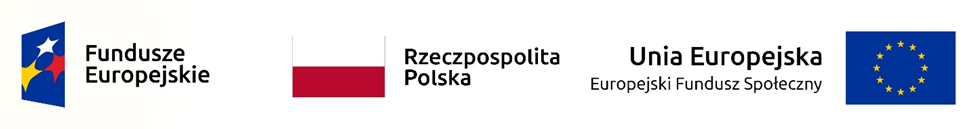 BZP-7.271.1.14.2021.JRKoszalin, dnia 03.09.2021 r.Do Wykonawców biorących udział w postępowaniu o udzielenie zamówienia publicznego prowadzonego w trybie podstawowym na podstawie art. 275 pkt 2 ustawy PZP na zakup sprzętu komputerowego i oprogramowania do Zespołu Szkół nr 1 im. Mikołaja Kopernika w Koszalinie w ramach projektów „Koszalińska Szkoła Ćwiczeń" oraz „Czas na KWALIFIKACJE”ZAPYTANIA I ODPOWIEDZI 3 i MODYFIKACJA 1Zamawiający Gmina Miasto Koszalin – Urząd Miejski w Koszalinie, działająca na rzecz Zespołu Szkół nr 1 im. Mikołaja Kopernika w Koszalinie, zgodnie z art. 284 ust. 2 i ust. 6 ustawy z dnia 11 września 2019 r. Prawo zamówień publicznych (Dz.U. z 2021 r. poz. 1129) informuje, iż w przedmiotowym postępowaniu wpłynęło następujące zapytanie do specyfikacji warunków zamówienia (SWZ) - numeracja pytań z zachowaniem ciągłości wszystkich pytań zadanych w postępowaniu – na które udziela odpowiedzi:Pytanie nr 3Prosimy o udzielenie odpowiedzi na poniższe pytanie: "1. dotyczy: zadanie nr. 1 1.7) projektor multimedialny - 8 sztuk (jednakowych) zadanie nr. 2 2.6) projektor multimedialny - 6 sztuk (jednakowych) Czy dopuszczacie państwo projektor z jednym złączem hdmi, bez złącza vga d-sub, bez złącza composite video oraz bez wejścia audio cinch?"Odpowiedź na pytanie nr 3:Patrz Modyfikacja 1MODYFIKACJA 1	Zamawiający Gmina Miasto Koszalin - Urząd Miejski w Koszalinie, działająca na rzecz Zespołu Szkół nr 1 im. Mikołaja Kopernika w Koszalinie, działając w oparciu o art. 286 ust. 1 i ust. 7 ww. ustawy Prawo zamówień publicznych modyfikuje treść SWZ: 1. W Rozdziale II SWZ Opis przedmiotu zamówienia (OPZ) w ppkt. 1.7 (dot. Zadania nr 1)JEST: 1.7) Projektor multimedialny – 8 sztuk (jednakowych)POWINNO BYĆ:1.7) Projektor multimedialny – 8 sztuk (jednakowych)2.W Rozdziale II SWZ Opis przedmiotu zamówienia (OPZ) w ppkt. 2.6 (dot. Zadania nr 2)JEST: 2.6) Projektor multimedialny – 6 sztuk (jednakowych)POWINNO BYĆ:2.6) Projektor multimedialny – 6 sztuk (jednakowych)3.W Rozdziale I SWZ w pkt 14 SPOSÓB I TERMIN SKŁADANIA OFERT ORAZ TERMIN OTWARCIA OFERT w ppkt 3 i 4 JEST:Termin składania ofert: do dnia 07.09.2021 r., do godziny 08:00.Termin otwarcia ofert: 07.09.2021 r., godzina 09:00.POWINNO BYĆ:Termin składania ofert: do dnia 09.09.2021 r., do godziny 08:00.Termin otwarcia ofert: 09.09.2021 r., godzina 09:00.4.W Rozdziale I SWZ w pkt 12 TERMIN ZWIĄZANIA OFERTĄ w ppkt 1JEST:Wykonawca jest związany ofertą do dnia 06.10.2021 r., przy czym pierwszym dniem terminu związania ofertą jest dzień, w którym upływa termin składania ofert.POWINNO BYĆ:Wykonawca jest związany ofertą do dnia 08.10.2021 r., przy czym pierwszym dniem terminu związania ofertą jest dzień, w którym upływa termin składania ofert.						Z up. Prezydenta Miasta						SEKRETARZ MIASTA						Tomasz Czuczak						Dokument opatrzony						Kwalifikowanym podpisem elektronicznymParametrCharakterystyka (wymagania minimalne)ZastosowanieEdukacjaObraz- rozdzielczość natywna min. 1920x1080px,- kontrast 15000:1,- jasność 3100 ANSI lm,- żywotność źródła światła w trybie normalnym: 4500 h, w trybie ekonomicznym: 7500 h,- przekątna wyświetlanego obrazu 30-300”,- odległość projekcji 1,4-1,6m dla ekranu 60”- współczynnik powiększenia 1,2 xDźwiękWbudowany głośnik o mocy 2WPorty, komunikacja- 2 x HDMI (wejście),- 1 x VGA D-Sub,- composite video,- audio wejście cinch,- USB 2.0 z obsługą nośników danych i myszy,- WiFi 802.11b/g/n.Funkcje- sterowanie bezprzewodowym pilotem,- automatyczna korekcja efektu trapezowego,- pozioma i pionowa korekcja geometrii obrazu,- funkcja podziału ekranu,- ochrona hasłem,- otwór na linkę zabezpieczającą,- otwory/mocowanie do uchwytu sufitowego.Wyposażenie- pilot zdalnego sterowania wraz z bateriami,- kabel zasilający,- kabel HDMI 10 m.Gwarancja i rękojmiaMin. 24-miesięczna gwarancja i rękojmia świadczona na miejscu u klienta. Dopuszcza się wysyłkę sprzętu do autoryzowanego serwisu na koszt Wykonawcy.ParametrCharakterystyka (wymagania minimalne)ZastosowanieEdukacjaObraz- rozdzielczość natywna min. 1920x1080px,- kontrast 15000:1,- jasność 3100 ANSI lm,- żywotność źródła światła w trybie normalnym: 4500 h, w trybie ekonomicznym: 7500 h,- przekątna wyświetlanego obrazu 30-300”,- odległość projekcji 1,4-1,6m dla ekranu 60”- współczynnik powiększenia 1,2 xDźwiękWbudowany głośnik o mocy 2WPorty, komunikacja- 1 x HDMI (wejście),- USB 2.0 z obsługą nośników danych i myszy,- WiFi 802.11b/g/n.Funkcje- sterowanie bezprzewodowym pilotem,- automatyczna korekcja efektu trapezowego,- pozioma i pionowa korekcja geometrii obrazu,- funkcja podziału ekranu,- ochrona hasłem,- otwór na linkę zabezpieczającą,- otwory/mocowanie do uchwytu sufitowego.Wyposażenie- pilot zdalnego sterowania wraz z bateriami,- kabel zasilający,- kabel HDMI 10 m.Gwarancja i rękojmiaMin. 24-miesięczna gwarancja i rękojmia świadczona na miejscu u klienta. Dopuszcza się wysyłkę sprzętu do autoryzowanego serwisu na koszt Wykonawcy.ParametrCharakterystyka (wymagania minimalne)ZastosowanieEdukacjaObraz- rozdzielczość natywna min. 1920x1080px,- kontrast 15000:1,- jasność 3100 ANSI lm,- żywotność źródła światła w trybie normalnym: 4500 h, w trybie ekonomicznym: 7500 h,- przekątna wyświetlanego obrazu 30-300”,- odległość projekcji 1,4-1,6m dla ekranu 60”- współczynnik powiększenia 1,2 xDźwiękWbudowany głośnik o mocy 2WPorty, komunikacja- 2 x HDMI (wejście),- 1 x VGA D-Sub,- composite video,- audio wejście cinch,- USB 2.0 z obsługą nośników danych i myszy,- WiFi 802.11b/g/n.Funkcje- sterowanie bezprzewodowym pilotem,- automatyczna korekcja efektu trapezowego,- pozioma i pionowa korekcja geometrii obrazu,- funkcja podziału ekranu,- ochrona hasłem,- otwór na linkę zabezpieczającą,- otwory/mocowanie do uchwytu sufitowego.Wyposażenie- pilot zdalnego sterowania wraz z bateriami,- kabel zasilający,- kabel HDMI 10 m.Gwarancja i rękojmiaMin. 24-miesięczna gwarancja i rękojmia świadczona na miejscu u klienta. Dopuszcza się wysyłkę sprzętu do autoryzowanego serwisu na koszt Wykonawcy.ParametrCharakterystyka (wymagania minimalne)ZastosowanieEdukacjaObraz- rozdzielczość natywna min. 1920x1080px,- kontrast 15000:1,- jasność 3100 ANSI lm,- żywotność źródła światła w trybie normalnym: 4500 h, w trybie ekonomicznym: 7500 h,- przekątna wyświetlanego obrazu 30-300”,- odległość projekcji 1,4-1,6m dla ekranu 60”- współczynnik powiększenia 1,2 xDźwiękWbudowany głośnik o mocy 2WPorty, komunikacja- 1 x HDMI (wejście),- USB 2.0 z obsługą nośników danych i myszy,- WiFi 802.11b/g/n.Funkcje- sterowanie bezprzewodowym pilotem,- automatyczna korekcja efektu trapezowego,- pozioma i pionowa korekcja geometrii obrazu,- funkcja podziału ekranu,- ochrona hasłem,- otwór na linkę zabezpieczającą,- otwory/mocowanie do uchwytu sufitowego.Wyposażenie- pilot zdalnego sterowania wraz z bateriami,- kabel zasilający,- kabel HDMI 10 m.Gwarancja i rękojmiaMin. 24-miesięczna gwarancja i rękojmia świadczona na miejscu u klienta. Dopuszcza się wysyłkę sprzętu do autoryzowanego serwisu na koszt Wykonawcy.